Pielikums Nr. 1Madonas novada pašvaldības domes29.02.2024. lēmumam Nr. 72(protokols Nr. 4, 13. p.)Funkcionāli nepieciešamā zemes gabala projektsDaudzdzīvokļu dzīvojamai mājai Kalna ielā 41, Madonā, Madona novadā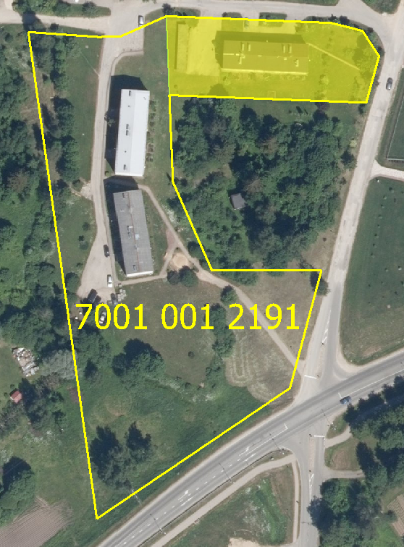 Funkcionāli nepieciešamā zemes gabala novietojums zemes vienībā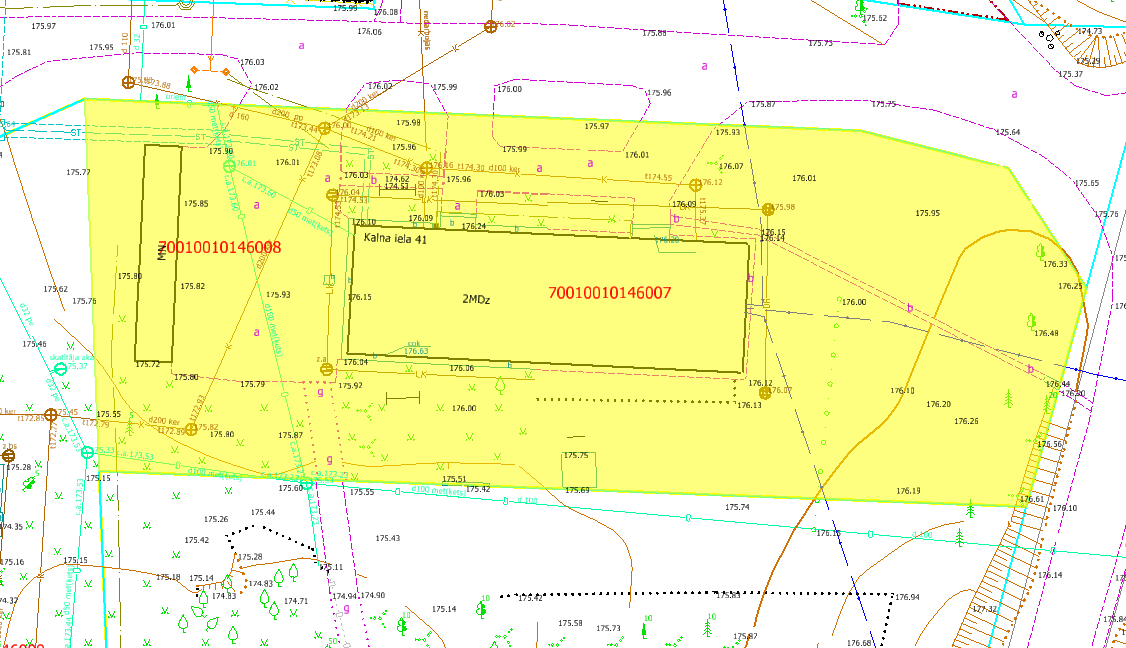  Funkcionāli nepieciešamā zemes gabala projekts uz topogrāfiskās kartes pamataDatu avoti: https://topografija.lv; https://www.lvmgeo.lv/kartes (Dati no VZD, LGIA, SIA “Karšu izdevniecība Jāņa Sēta) 2024. gada informācija.   Daudzdzīvokļu dzīvojamās mājas Kalna ielā 41, Madonā, Madonas novadā, funkcionāli    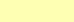                         nepieciešamā zemes gabala robežas – platība 0.2558 ha (kadastrālās uzmērīšanas laikā                             platība var tikt precizēta)    Esošā zemes vienības robeža Sagatavoja S. PutniņaNekustamā īpašuma pārvaldības unteritoriālās plānošanas nodaļaszemes ierīcības inženiere